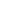 INDEXEXECUTIVE SUMMARY[For Keeps Co] is a start-up real estate agency that will operate in [Poughkeepsie], [New York]. The agency will offer its services to property investors, homeowners, and tenants who are looking for a real estate property in [New York].[For Keeps] intends to specialize in the acquisition, development, selling, and leasing of residential, commercial, and industrial properties. Though the agency will provide its services to all types of clients, it will focus more on helping retired individuals and couples who are looking for a community that can better accommodate their age group and income levels.COMPANY OVERVIEWMission Statement: To help the [New York community] residents achieve their goals of owning valuable real estate properties.Philosophy: For Keeps believes that the keys to the agency’s success are the following:Superior client service in every aspect of the business.Close connections with the clients, maintaining long-term relationships in order to generate repeat business and to build a good reputation.Vision: To be recognized as the leading real estate agency that best understands and meets all real estate needs of the clients in [New York].Outlook: In the [United States], the real estate industry has experienced a growth rate of about [8%] over the last decade. On the other hand, the retirement industry has also been growing at about [3%] every year. [For Keeps Co] will capitalize on these rapid-growing industries in hopes of maximizing profits while aiding property investors, homeowners, and tenants.Type of Industry: Real Estate IndustryBusiness Structure: Sole ProprietorshipOwnership: Sole Proprietorship, [Micah T. Baker]Start-Up Summary: The total start-up cost is [$73,806.29], which will be fully provided by the owner, [Micah T. Baker]. The amount will be used for operating expenses, rent, advertising, and insurance.Management Team:Short- and Long-Term Goals and Milestones:PRODUCTS AND SERVICESProduct/Service Description: [For Keeps] will focus on working with investors and buyers, mostly retired individuals and couples in their purchase or rental of a real estate property. The agency will collaborate with mortgage lenders on behalf of clients who would like to purchase properties that they found attractive.[For Keeps Co] will offer real estate services, including the following: Provide consulting services during the buying and selling processes.Look for real estate properties in [New York] that are available for purchase or rent, making sure each property meets the client’s expectations.Counsel clients on how to handle any essential repairs on the real estate property.Value Proposition: The owner, [Micah T. Baker], utilizes a hands-on approach in managing the agency. She personally assesses the quality and risk factors of each asset, thus ensuring successful outcomes.Pricing Strategy: For Keeps will adopt the pricing scheme that the real estate industry has set in the US market.Formula:Profit Margin   = 1- (Expenses/Net Sales)For Keeps CoProfit Margin     = 1 - ($240,606.29/$823,551.08)                             = 1-0.2922                             = 0.7078 or 70.78%EXECUTIONMarketing Plan: [For Keeps Co] will establish strong visibility in the real estate market of [New York] by networking with mortgage lenders, real estate attorneys, insurance agents, and real estate inspectors. This will further enhance the agency’s reputation and will set the business as the leading real estate agency within the metropolitan and suburban areas.Market Research: Many retired individuals and couples are looking to buy new homes in the suburban areas of New York. On the other hand, many retired individuals are seeking valuable investments where they can rely on for a steady stream of income aside from receiving their monthly pensions. These two groups are the agency’s target market.Marketing Strategy: [For Keeps Co] will focus on three strategies: advertising campaigns, cold calling, and networking with real estate investors. These strategies will create awareness for the agency, increasing client interactions that can potentially lead to profits.Organizational Structure: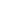 OPERATIONAL PLANLocation and FacilitiesProvide a sketch or blueprint of the facility.Provide photos or images of the location/facility.Tools and Equipment ChecklistIT InfrastructureThe following table reflects the current status or condition of the company’s IT infrastructure.FINANCIAL PLAN AssumptionsThe basic assumptions for Keeps Co are as follows:The company’s monthly expenses will vary, depending on a wide range of factors such as maintenance costs and operating expenses. Expenses usually peak in December because this is when most employees are given bonuses.The company’s monthly revenues will start out small since it will be focusing on building its brand in the first few months of operations. However, the company will experience boosts in sales during springtime [March to June], before school starts [June and July], and during the holiday season [November to December].Monthly ExpensesThe chart shows the projected monthly expenses for [2019].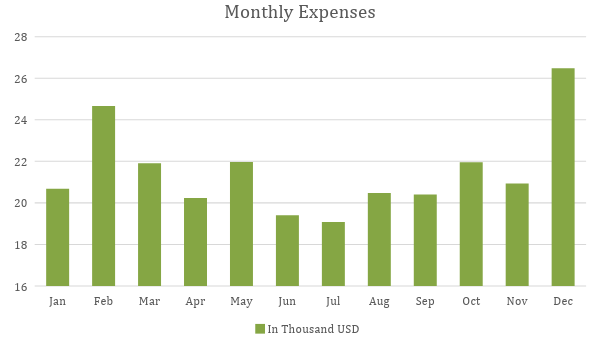 Monthly RevenuesThe chart depicts the projected monthly revenues for [2019].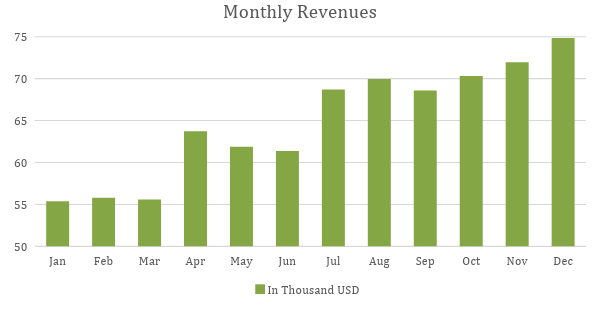 Business Financing[For Keeps Co] is a privately owned real estate agency that is managed by [Micah T. Baker]. The agency does not welcome external investors, thus restricting the major sources of funding only to [Micah T. Baker].StatementsEXECUTIVE SUMMARYCOMPANY OVERVIEWPRODUCTS AND SERVICESEXECUTIONOPERATIONAL PLANFINANCIAL PLAN[INSERT PAGE NO.][INSERT PAGE NO.][INSERT PAGE NO.][INSERT PAGE NO.][INSERT PAGE NO.][INSERT PAGE NO.]Start-Up FundingStart-Up FundingStart-Up Expenses$ 19,712.81Start-Up Assets$ 54,093.48Total Funding Required$ 73,806.29AssetsAssetsNon-Cash Assets from Start-Up$ 8,521.76Cash Requirements from Start-up$ 31,706.20Additional Cash Raised$ -Cash Balance on Starting Date$ 13,865.52Total Assets$ 54,093.48CapitalCapitalPlanned InvestmentPlanned InvestmentOwner$ 73,806.29Other$ -Additional Investment Requirement$ -Total Planned Investment$ 73,806.29Loss at Start-Up (Start-Up Expenses)$ 19,712.81Total Capital$ 54,093.48Liabilities$ -Total Capital and Liabilities$ 54,093.48Start-UpStart-UpRequirementsRequirementsStart-Up ExpensesStart-Up ExpensesRent$ 3,053.04Advertising$ 6,430.25Legal Fees$ 761.62Staff Training$ -Insurance$ 1,478.90Other$ 7,989.00Total Start-Up Expenses$ 19,712.81Start-Up AssetsStart-Up AssetsCash Required$ 45,571.72Start-Up Inventory$ -Other Current Assets$ 3,436.90Long-Term Assets$ 5,084.86Total Assets$ 54,093.48Total Requirements (Total Start-Up Expenses + Total Assets)$ 73,806.29Management TeamRole/FunctionSkillsSam M. MoranProject ManagerCommunication, Leadership, Negotiation, and Risk ManagementJerry B. KnorrHead, Acquisitions and DispositionsLeadership, Analytical, Negotiation, and AccountingShort-Term GoalsMilestonesConduct feasibility studiesCompleted on January 22, 2019Establish funding’sCompleted on February 13, 2019Long-Term GoalsMilestonesHire 10 real estate agents4 out of 10 real estate agents were hired.Acquire real estate properties in New YorkAcquisition of the first property is expected within March 2019.SWOT AnalysisStrengthsWeaknessesOpportunitiesThreatsFor Keeps CoHas a clear understanding of the market and its directionAvailable investment capitalA new agencyNot known to many property investors Increasing number of retired individuals and couplesA growing number of competitorsShirking property valuationsBrick Lane RealtyWorld-class brandAn experienced real estate investorExpensive fees and high interest ratesThe clients always recognize world-class companies firstCompanies that offer high-quality real estate properties at an affordable priceSterling Property AdvisorsHas several networks of businessHas limited number of available real estate propertiesCapitalize on hidden real estatesUnfavorable government policiesMarketing StrategyActivitiesTimelineSuccess CriteriaAdvertising CampaignsAdvertise the agency in printed materials such as newspapers and brochures.Conduct online advertising by paying certain websites and personalities to endorse the agency.March 2019 to December 2019There are, at least, forty client interactions every week.Cold CallingConduct 100 cold calls per day.DailyAttract one client per day.NetworkingEstablish long-term business relationships with real estate investors.IndefiniteThe New York community is aware of the agency’s services.SoftwareQuantityQuickBooks4Kiss flow7HardwareQuantityComputer7Laptop4InfrastructureExisting (Y/N)DescriptionSocial MediaYThe company has Facebook and Instagram accounts.Latency ProofYNetwork connections suffer from no delay.Zero DowntimeYThere have been no business disruptions due to the network.High-Performance StorageYStorage is vast.Profit and Loss ProjectionProfit and Loss ProjectionProfit and Loss ProjectionProfit and Loss ProjectionFY2019FY2020FY2021Sales$ 1,326,934.21$ 1,799,502.79$ 2,521,746.56Direct Cost of Sale$ 503,383.13$ 644,190.82$ 788,793.55Other Cost of Sale$ -$ -$ -Total Cost of Goods Sold or COGS (Sales - Direct Cost of Sale - Other Cost of Sale)$ 503,383.13$ 644,190.82$ 788,793.55Gross Profit (Sales-Total Cost of Goods Sold)$ 823,551.08$ 1,155,311.97$ 1,732,953.01Gross Margin % (Gross Profit/Sales)62.06%64.20%68.72%Operating ExpensesOperating ExpensesOperating ExpensesOperating ExpensesRent$ 28,212.36$ 28,991.07$ 29,021.09Insurance$ 13,192.46$ 13,667.44$ 15,120.74Utilities$ 1,329.51$ 1,392.34$ 1,406.23Salary (Including Tax)$ 132,662.81$ 132,767.96$ 132,910.82Maintenance & Supplies$ 65,209.15$ 66,307.61$ 66,404.35Total Operating Expenses$ 240,606.29$ 243,126.42$ 244,863.23EBITDA (Total Cost of Sale-Total Operating Expenses)$ 582,944.79$ 912,185.55$ 1,488,089.78Depreciation$ -$ -$ -Interest Expense$ -$ -$ -Taxes Paid$ 236,194.29$ 320,311.50$ 448,870.89Net Profit (Gross Profit - Operating Expenses - Taxes - Interest)$ 346,750.50$ 591,874.05$ 1,039,218.89Balance Sheet ProjectionBalance Sheet ProjectionBalance Sheet ProjectionBalance Sheet ProjectionFY2019FY2020FY2021Cash$ 240,235.56$ 811,093.45$ 1,607,787.08Accounts Receivable$ -$ -$ -Inventory$ -$ -$ -Other Current Assets$ 4,430.93$ 5,589.57$ 6,845.44Total Current Assets$ 244,666.49$ 816,683.02$ 1,614,632.52Long-Term Assets$ 7,910.57$ 8,703.74$ 9,738.04Accumulated Depreciation$ 553.74$ 1,424.11$ 2,690.06Total Long-Term Assets (Long-Term Assets-Accumulated Depreciation)$ 7,356.83$ 7,279.63$ 7,047.98Total Assets (Total Current Assets + Total Long-Term Assets)$ 252,023.32$ 823,962.65$ 1,621,680.50Accounts Payable$ 31,278.82$ 24,312.64$ 17,140.43Notes Payable$ -$ -$ -Other$ -$ -$ -Total Liabilities$ 31,278.82$ 24,312.64$ 17,140.43Paid-in Capital$ 73,806.29$ 78,972.73$ 83,401.11Retained Earnings$ 1,326,563.48$ 3,694,033.30$ 7,578,703.71Total Owner's Equity (Total Assets - Total Liabilities)$ 220,744.50$ 799,650.01$ 1,604,540.07Total Liabilities & Equity (Total Liabilities/Total Owner's Equity)14.17%3.04%1.07%Cash Flow ProjectionCash Flow ProjectionCash Flow ProjectionCash Flow ProjectionFY2019FY2020FY2021Operating Cash Beginning$ 240,235.56$ 811,093.45$ 1,607,787.08Sources of Cash$ -$ -$ -Receivables$ -$ -$ -Sales$ 1,326,934.21$ 1,799,502.79$ 2,521,746.56Others$ -$ -$ -Total Cash$ 1,567,169.77$ 2,610,596.24$ 4,129,533.64ExpendituresExpendituresExpendituresExpendituresRent$ 28,212.36$ 28,991.07$ 29,021.09Insurance$ 13,192.46$ 13,667.44$ 15,120.74Utilities$ 1,329.51$ 1,392.34$ 1,406.23Salary (Including Tax)$ 132,662.81$ 132,767.96$ 132,910.82Maintenance & Supplies$ 65,209.15$ 66,307.61$ 66,404.35Total Expenditures$ 240,606.29$ 243,126.42$ 244,863.23Net Income/Loss (Total Cash - Total Expenditures)$ 1,326,563.48$ 2,367,469.82$ 3,884,670.41